Аппликация «Ракета» Цель: - Закреплять умение вырезать треугольники из квадрата, овалы из прямоугольника; правильно держать ножницы, аккуратно наклеивать. 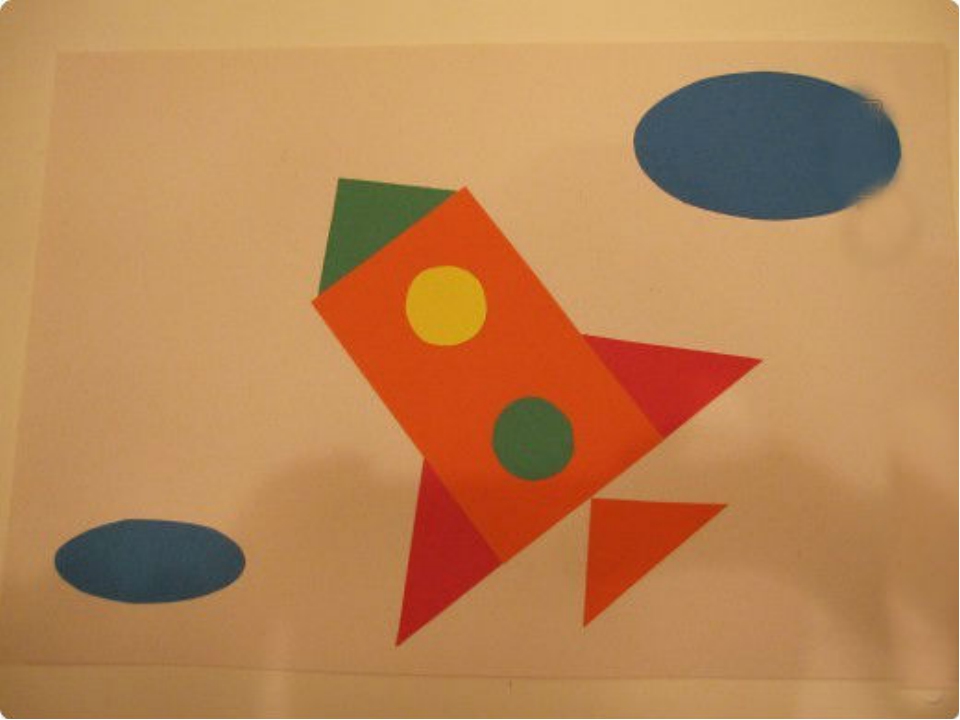 